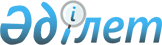 О внесении изменений в решение Приозерского городского маслихата от 25 декабря 2013 года № 29/185 "О городском бюджете на 2014-2016 годы"
					
			С истёкшим сроком
			
			
		
					Решение XXXVI сессии Приозерского городского маслихата Карагандинской области от 15 сентября 2014 года № 36/252. Зарегистрировано Департаментом юстиции Карагандинской области 22 сентября 2014 года № 2761. Прекращено действие в связи с истечением срока
      В соответствии с Бюджетным кодексом Республики Казахстан от 4 декабря 2008 года, Законом Республики Казахстан от 23 января 2001 года "О местном государственном управлении и самоуправлении в Республике Казахстан", городской маслихат РЕШИЛ:
      1. Внести в решение Приозерского городского маслихата от 25 декабря 2013 года № 29/185 "О городском бюджете на 2014-2016 годы" (зарегистрировано в Реестре государственной регистрации нормативных правовых актов за № 2496, опубликовано в газете "Приозерский вестник" № 03/336 от 17 января 2014 года) следующие изменения:
      1) в пункте 1:
      в подпункте 1):
      цифры "2872900" заменить цифрами "2947900";
      цифры "204606" заменить цифрами "190901";
      цифры "7842" заменить цифрами "11587";
      цифры "7911" заменить цифрами "7871";
      цифры "2652541" заменить цифрами "2737541";
      в подпункте 2):
      цифры "2888995" заменить цифрами "2965186";
      в подпункте 4):
      в абзаце первом цифру "0" заменить цифрами "минус 1191";
      в абзаце третьем цифру "0" заменить цифрами "1191";
      2) приложение 1 к указанному решению изложить в новой редакции согласно приложению к настоящему решению.
      2. Настоящее решение вводится в действие с 1 января 2014 года. Городской бюджет на 2014 год
					© 2012. РГП на ПХВ «Институт законодательства и правовой информации Республики Казахстан» Министерства юстиции Республики Казахстан
				
Председатель сессии
С. Попченко
Секретарь городского маслихата
Б. СарсембековПриложение
к решению XXXVI сессии
Приозерского городского маслихата
от 15 сентября 2014 года № 36/252
Приложение 1
к решению XXIX сессии
Приозерского городского маслихата
от 25 декабря 2013 года № 29/185
Категория
Категория
Категория
Категория
сумма (тысяч тенге)
Класс
Класс
Класс
сумма (тысяч тенге)
Подкласс
Подкласс
сумма (тысяч тенге)
Наименование
сумма (тысяч тенге)
1
2
3
4
5
I. Доходы
2947900
1
Налоговые поступления
190901
01
Подоходный налог
70780
2
Индивидуальный подоходный налог
70780
03
Социальный налог
46223
1
Социальный налог
46223
04
Налоги на собственность
59481
1
Налоги на имущество
25320
3
Земельный налог
18294
4
Налог на транспортные средства
15865
5
Единый земельный налог
2
05
Внутренние налоги на товары, работы и услуги
12161
2
Акцизы
1395
3
Поступления за использование природных и других ресурсов 
5525
4
Сборы за ведение предпринимательской и профессиональной деятельности
4378
5
Налог на игорный бизнес
863
08
Обязательные платежи, взимаемые за совершение юридически значимых действий и (или) выдачу документов уполномоченными на то государственными органами или должностными лицами
2256
1
Государственная пошлина
2256
2
Неналоговые поступления
11587
01
Доходы от государственной собственности
8827
1
Поступления части чистого дохода государственных предприятий
1338
5
Доходы от аренды имущества, находящегося в государственной собственности
7489
06
Прочие неналоговые поступления
2760
1
Прочие неналоговые поступления
2760
3
Поступления от продажи основного капитала
7871
01
Продажа государственного имущества, закрепленного за государственными учреждениями
0
1
Продажа государственного имущества, закрепленного за государственными учреждениями
0
03
Продажа земли и нематериальных активов
7871
1
Продажа земли
6856
2
Продажа нематериальных активов
1015
4
Поступления трансфертов
2737541
02
Трансферты из вышестоящих органов государственного управления
2737541
2
Трансферты из областного бюджета
2737541
Функциональная группа
Функциональная группа
Функциональная группа
Функциональная группа
Функциональная группа
Сумма (тысяч тенге)
Функциональная подгруппа
Функциональная подгруппа
Функциональная подгруппа
Функциональная подгруппа
Сумма (тысяч тенге)
Администратор бюджетных программ
Администратор бюджетных программ
Администратор бюджетных программ
Сумма (тысяч тенге)
Программа
Программа
Сумма (тысяч тенге)
Наименование
Сумма (тысяч тенге)
1
2
3
4
5
6
II. Затраты
2965186
01
Государственные услуги общего характера
106386
1
Представительные, исполнительные и другие органы, выполняющие общие функции государственного управления
86081
112
Аппарат маслихата района (города областного значения)
23681
001
Услуги по обеспечению деятельности маслихата района (города областного значения)
19321
003
Капитальные расходы государственного органа
4360
122
Аппарат акима района (города областного значения)
62400
001
Услуги по обеспечению деятельности акима района (города областного значения)
60275
003
Капитальные расходы государственного органа
2125
2
Финансовая деятельность
2071
459
Отдел экономики и финансов района (города областного значения)
2071
003
Проведение оценки имущества в целях налогообложения
205
011
Учет, хранение, оценка и реализация имущества, поступившего в коммунальную собственность
1866
9
Прочие государственные услуги общего характера
18234
459
Отдел экономики и финансов района (города областного значения)
18234
001
Услуги по реализации государственной политики в области формирования и развития экономической политики, государственного планирования, исполнения бюджета и управления коммунальной собственностью района (города областного значения)
18234
02
Оборона
1755
1
Военные нужды
1755
122
Аппарат акима района (города областного значения)
1755
005
Мероприятия в рамках исполнения всеобщей воинской обязанности
1755
04
Образование
462470
1
Дошкольное воспитание и обучение
114490
471
Отдел образования, физической культуры и спорта района (города областного значения)
114490
040
Реализация государственного образовательного заказа в дошкольных организациях образования
114490
2
Начальное, основное среднее и общее среднее образование
331013
471
Отдел образования, физической культуры и спорта района (города областного значения)
331013
004
Общеобразовательное обучение
281691
005
Дополнительное образование для детей и юношества
49322
9
Прочие услуги в области образования
16967
467
Отдел строительства района (города областного значения)
500
037
Строительство и реконструкция объектов образования
500
471
Отдел образования, физической культуры и спорта района (города областного значения)
16467
009
Приобретение и доставка учебников, учебно-методических комплексов для государственных учреждений образования района (города областного значения)
6056
020
Ежемесячная выплата денежных средств опекунам (попечителям) на содержание ребенка-сироты (детей-сирот), и ребенка (детей), оставшегося без попечения родителей
1848
067
Капитальные расходы подведомственных государственных учреждений и организаций
7763
068
Обеспечение повышения компьютерной грамотности населения
800
06
Социальная помощь и социальное обеспечение
60237
2
Социальная помощь
39591
451
Отдел занятости и социальных программ района (города областного значения)
39591
002
Программа занятости
20991
005
Государственная адресная социальная помощь
2547
006
Оказание жилищной помощи 
4239
007
Социальная помощь отдельным категориям нуждающихся граждан по решениям местных представительных органов
6340
010
Материальное обеспечение детей-инвалидов, воспитывающихся и обучающихся на дому
87
014
Оказание социальной помощи нуждающимся гражданам на дому
1684
016
Государственные пособия на детей до 18 лет
2735
017
Обеспечение нуждающихся инвалидов обязательными гигиеническими средствами и предоставление услуг специалистами жестового языка, индивидуальными помощниками в соответствии с индивидуальной программой реабилитации инвалида
968
9
Прочие услуги в области социальной помощи и социального обеспечения
20646
451
Отдел занятости и социальных программ района (города областного значения)
20646
001
Услуги по реализации государственной политики на местном уровне в области обеспечения занятости и реализации социальных программ для населения
20380
011
Оплата услуг по зачислению, выплате и доставке пособий и других социальных выплат
266
07
Жилищно-коммунальное хозяйство
2148018
1
Жилищное хозяйство
224992
458
Отдел жилищно-коммунального хозяйства, пассажирского транспорта и автомобильных дорог района (города областного значения)
34409
003
Организация сохранения государственного жилищного фонда
25506
041
Ремонт и благоустройство объектов в рамках развития городов и сельских населенных пунктов по Дорожной карте занятости 2020
8903
467
Отдел строительства района (города областного значения)
190583
003
Проектирование, строительство и (или) приобретение жилья коммунального жилищного фонда 
132346
004
Проектирование, развитие, обустройство и (или) приобретение инженерно-коммуникационной инфраструктуры 
58237
2
Коммунальное хозяйство
1823421
458
Отдел жилищно-коммунального хозяйства, пассажирского транспорта и автомобильных дорог района (города областного значения)
1818421
011
Обеспечение бесперебойного теплоснабжения малых городов
608349
012
Функционирование системы водоснабжения и водоотведения
120690
026
Организация эксплуатации тепловых сетей, находящихся в коммунальной собственности районов (городов областного значения)
0
029
Развитие системы водоснабжения и водоотведения 
1089382
467
Отдел строительства района (города областного значения)
5000
006
Развитие системы водоснабжения и водоотведения 
5000
3
Благоустройство населенных пунктов
99605
458
Отдел жилищно-коммунального хозяйства, пассажирского транспорта и автомобильных дорог района (города областного значения)
99605
015
Освещение улиц в населенных пунктах
23935
016
Обеспечение санитарии населенных пунктов
1497
017
Содержание мест захоронений и захоронение безродных
447
018
Благоустройство и озеленение населенных пунктов
73726
08
Культура, спорт, туризм и информационное пространство
59905
1
Деятельность в области культуры
4123
455
Отдел культуры и развития языков района (города областного значения)
4123
003
Поддержка культурно-досуговой работы
4123
2
Спорт
2428
471
Отдел образования, физической культуры и спорта района (города областного значения)
2428
013
Развитие массового спорта и национальных видов спорта
109
014
Проведение спортивных соревнований на районном (города областного значения) уровне
708
015
Подготовка и участие членов сборных команд района (города областного значения) по различным видам спорта на областных спортивных соревнованиях
1611
3
Информационное пространство
22149
455
Отдел культуры и развития языков района (города областного значения)
16429
006
Функционирование районных (городских) библиотек
15024
007
Развитие государственного языка и других языков народа Казахстана
1405
456
Отдел внутренней политики района (города областного значения)
5720
002
Услуги по проведению государственной информационной политики через газеты и журналы 
2722
005
Услуги по проведению государственной информационной политики через телерадиовещание
2998
9
Прочие услуги по организации культуры, спорта, туризма и информационного пространства
31205
455
Отдел культуры и развития языков района (города областного значения)
8481
001
Услуги по реализации государственной политики на местном уровне в области развития языков и культуры
7302
010
Капитальные расходы государственного органа 
26
032
Капитальные расходы подведомственных государственных учреждений и организаций
1153
456
Отдел внутренней политики района (города областного значения)
22724
001
Услуги по реализации государственной политики на местном уровне в области информации, укрепления государственности и формирования социального оптимизма граждан
12080
003
Реализация мероприятий в сфере молодежной политики
10618
006
Капитальные расходы государственного органа
26
10
Сельское, водное, лесное, рыбное хозяйство, особо охраняемые природные территории, охрана окружающей среды и животного мира, земельные отношения
28514
1
Сельское хозяйство
15624
474
Отдел сельского хозяйства и ветеринарии района (города областного значения)
15624
001
Услуги по реализации государственной политики на местном уровне в сфере сельского хозяйства и ветеринарии 
14349
005
Обеспечение функционирования скотомогильников (биотермических ям) 
566
007
Организация отлова и уничтожения бродячих собак и кошек
448
008
Возмещение владельцам стоимости изымаемых и уничтожаемых больных животных, продуктов и сырья животного происхождения
32
012
Проведение мероприятий по идентификации сельскохозяйственных животных 
229
6
Земельные отношения
11147
463
Отдел земельных отношений района (города областного значения)
11147
001
Услуги по реализации государственной политики в области регулирования земельных отношений на территории района (города областного значения)
10694
003
Земельно-хозяйственное устройство населенных пунктов
277
007
Капитальные расходы государственного органа
176
9
Прочие услуги в области сельского, водного, лесного, рыбного хозяйства, охраны окружающей среды и земельных отношений
1743
474
Отдел сельского хозяйства и ветеринарии района (города областного значения)
1743
013
Проведение противоэпизоотических мероприятий
1743
11
Промышленность, архитектурная, градостроительная и строительная деятельность
18046
2
Архитектурная, градостроительная и строительная деятельность
18046
467
Отдел строительства района (города областного значения)
9712
001
Услуги по реализации государственной политики на местном уровне в области строительства 
9712
468
Отдел архитектуры и градостроительства района (города областного значения)
8334
001
Услуги по реализации государственной политики в области архитектуры и градостроительства на местном уровне
7960
004
Капитальные расходы государственного органа
374
12
Транспорт и коммуникации
24926
1
Автомобильный транспорт
24926
458
Отдел жилищно-коммунального хозяйства, пассажирского транспорта и автомобильных дорог района (города областного значения)
24926
023
Обеспечение функционирования автомобильных дорог
8904
045
Капитальный и средний ремонт автомобильных дорог районного значения и улиц населенных пунктов
16022
13
Прочие
54370
9
Прочие
54370
458
Отдел жилищно-коммунального хозяйства, пассажирского транспорта и автомобильных дорог района (города областного значения)
17188
001
Услуги по реализации государственной политики на местном уровне в области жилищно-коммунального хозяйства, пассажирского транспорта и автомобильных дорог 
17139
013
Капитальные расходы государственного органа
49
459
Отдел экономики и финансов района (города областного значения)
7808
012
Резерв местного исполнительного органа района (города областного значения) 
7808
471
Отдел образования, физической культуры и спорта района (города областного значения)
19070
001
Услуги по обеспечению деятельности отдела образования, физической культуры и спорта
18402
018
Капитальные расходы государственного органа
668
494
Отдел предпринимательства и промышленности района (города областного значения)
10304
001
Услуги по реализации государственной политики на местном уровне в области развития предпринимательства и промышленности
10164
003
Капитальные расходы государственного органа 
140
15
Трансферты
559
1
Трансферты
559
459
Отдел экономики и финансов района (города областного значения)
559
006
Возврат неиспользованных (недоиспользованных) целевых трансфертов
559
III. Чистое бюджетное кредитование
0
Категория
Категория
Категория
Категория
Сумма (тысяч тенге)
Класс
Класс
Класс
Сумма (тысяч тенге)
Подкласс
Подкласс
Сумма (тысяч тенге)
Наименование
Сумма (тысяч тенге)
1
2
3
4
5
Погашение бюджетных кредитов
0
Функциональная группа
Функциональная группа
Функциональная группа
Функциональная группа
Функциональная группа
Сумма (тысяч тенге)
Функциональная подгруппа
Функциональная подгруппа
Функциональная подгруппа
Функциональная подгруппа
Сумма (тысяч тенге)
Администратор бюджетных программ
Администратор бюджетных программ
Администратор бюджетных программ
Сумма (тысяч тенге)
Программа
Программа
Сумма (тысяч тенге)
Наименование
Сумма (тысяч тенге)
1
2
3
4
5
6
IV. Сальдо по операциям с финансовыми активами
-1191
Приобретение финансовых активов
0
Категория
Категория
Категория
Категория
Сумма (тысяч тенге)
Класс
Класс
Класс
Сумма (тысяч тенге)
Подкласс
Подкласс
Сумма (тысяч тенге)
Наименование
Сумма (тысяч тенге)
1
2
3
4
5
6
Поступление от продажи финансовых активов государства
1191
01
Поступления от продажи финансовых активов государства
1191
1
Поступления от продажи финансовых активов внутри страны
1191
Наименование
Сумма (тысяч тенге)
1
2
V. Дефицит (профицит) бюджета
-16095
VI. Финансирование дефицита (использование профицита) бюджета
16095